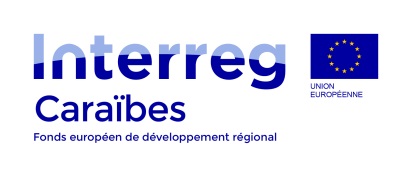 Pre-project  formfor the INTERREG Caraïbes program -  Call for Expression of Interest ( Project ideas)Version of May 2020WHAT IS THE PURPOSE OF THIS FORM?This pre-project form for project ideas has been elaborated by the team of the Joint Secretariat and aims to identify the relevant ideas of the project with regard to the strategy of the program.Your pre-project will be the object of an opportunity study by the selection committee. If it receives a positive opinion of opportunity, you will be accompanied by the Joint Secretariat with the aim of the formalization of a complete application file.  This complete file will be analyzed and presented then again to the selection committee for decision as for its programming or not. In case of a positive opinion of opportunity as regard to your pre-project, you thus have to deposit a complete application file within 6 weeks (the delivery date of the complete project will be specified on the notification which will be sent to you, if applicable.) The Joint Secretariat will keep you informed throughout the process and is at your disposal to assist you in your initiatives.HOW TO FILL IT IN?Define the lines and the specific objective your project will be focused on (See the downloadable Operational Program on the site www.interreg.caraibes.fr ). Find an acronym (maximum of 30 characters that is 5 or 6 words). Summarize the objectives, the actions and the results of your project (Why ? What ? With whom? What are the results? In favour of whom ?)Appoint  the project leader and his partners (note precisely  the name  of the structure, its legal status, its  type1, the address and the person to contact). Determine the main budget functions and the cost of the project. Build the financial plan. Indicate the date of the project beginning and the duration of your project (including the period of preparation). WHEN TO SEND IT?The present document is to be sent while the call is made for an expression of interest, by meeting the deadlines of the CEI.HOW TO SEND IT?This document is to be sent to the JS of the INTERREG Caraïbes program: By electronic way: interreg.caraibes@cr-guadeloupe.fr AND By mail way:		 Secrétariat Conjoint du programme INTERREG CaraïbesImmeuble le Métis97 122 Baie-MahaultGUADELOUPE1 The type of structure can  either be a public, private  or public equivalent body (according to the origin of its funds)General InformationInformation on partnershipA – Project Lead partner (must be located in a European territory)Supply: A declaration as regard to the turnover made during the last three available transactions, or the appropriate bank declaration or insurance proof for the professional risks. If the candidate is in fact unable to provide, to prove his financial stability, one of the information or documents asked by the JS, he can prove his financial stability by providing a document as an equivalent by the JS in particular the amount of current contracts for justification.B –European partners:(table to be reproduced as many times as necessary, depending on the partners’ numbers)C – Non-Eu partners :(table to be reproduced as many times as necessary - the project has to  involve at least one non-EU partner)Information on the projectFurther information as regard to the structure of the project lead partnerInformation on the financial realization of the projectA - Estimation of the cofinancing:B – Estimated expenditures:Done in …………………………	This………………………..                                     		Name and quality of the signatory able to legally bind the project leaderSignature Elements to be checked out:	The pre-project form provided by the authorities of the program is duly completed and accompanied by the required supportive documents	The statuses of the project lead partner and the project partners are included	A document giving evidence of the capacity of the legal representative (and possible delegation of                  signature) to commit the structure is joined	The SIRET number (and Kbis, if need be) of the lead partner’ structure are joined	A proof of the number of employees of the lead partner’s organization is attachedProject titleProject acronymThematic  line(s) (of the program       in which the project is)Specific objective(s) (of the   program in which the project is)Answer to the CEI n°Provisional Time-Table.. / .. / ….   -   .. / .. / ….  Or : … monthsStructureStructureStructureStructureName or registered company name of the structureContact details ::@  :Mail address : ::@  :Mail address : ::@  :Mail address :Date of creation of the structureCurrent legal statusSIRET numberCurrent workforce/ number of employeesGlobal turnover excluding taxes for the last three fiscal yearsFinancial year from ..........................
     to ..........................Financial year from ..........................
     to ..........................Financial year from ..........................
     to ..........................Global turnover excluding taxes for the last three fiscal yearsPerson in charge of the file in the mentioned structurePerson in charge of the file in the mentioned structurePerson in charge of the file in the mentioned structurePerson in charge of the file in the mentioned structureName of the person in charge of the fileFunction in the structure :Contact details : ::@  : ::@  : ::@  :StructureStructureStructure name or social status of the structureCurrent Legal StatusContact details ::@  :Address :Person in charge of the file in the mentioned structurePerson in charge of the file in the mentioned structureName of the person in charge of the fileFunction in the structureContact details ::@  :StructureStructureStructure name or social status of the structureCurrent Legal StatusContact details ::@  :Address :Person in charge of the file in the mentioned structure Person in charge of the file in the mentioned structure Name of the person in charge of the fileFunction in the structureContact details ::@  :Situation in the beginning and context project ObjectivesWhat is the issue/the strategic framework in which your project is? What difficulties does it answer to? What added value does it bring to fix the identified problem?ActivitiesDescribe the actions implemented within the framework of the project and which will contribute to reach the fixed goals?ResultsWhich outcome will be produced by the activities at the end of project (deliverable projects)? Identify the specific and concrete outcomes in quantitative and qualitative terms.Targets, beneficiariesIndicate what the direct beneficiaries (partners) are and indirect beneficiaries aimed by the project.Project implementation areaWhere shall the activities take place?What partners have you identified?The project has to contain a minima a community leader and an extra-community partner. Is the partnership formalized (letter of intent, letter of commitment, etc.)?What is the innovative feature of the project?Does the project fit in continuity? What is its plus-value?What is the added value of INTERREG for the project?Why does your project require this particular program? What is your project territorial cooperation dimension? Why is this dimension necessary to reach the project’s goal?Previous experience in projects management of the main structure?Has the project leader already implemented projects? Projects of cooperation on a regional scale?Has the partnership the financial and administrative capacity to manage and to implement the project?Justify the financial capacity of the structure leader (and of his partners) to prefinance the activities of the project? Justify the administrative capacity of the structure leader to pilot the project and the partnership? Justify the capacity of the partnership to implement the activities and to follow the results of the project?How did you know about the program INTERREG Caraïbes?How and by whom did the project leader learn about the Caribbean INTERREG program? By the web site, by the institutional communication relays, by the media… ?Name of the co-financerContactedAssuredAmount (€)Net revenues generated by the projectNet revenues generated by the projectNet revenues generated by the projectRequested subsidy from ERDF      (max 75% of the eligible expenses)Requested subsidy from ERDF      (max 75% of the eligible expenses)Requested subsidy from ERDF      (max 75% of the eligible expenses)TOTAL OF THE COFINANCING PROJECTIONSTOTAL OF THE COFINANCING PROJECTIONSTOTAL OF THE COFINANCING PROJECTIONSExpenditure itemAmount in EU territoryAmount in non EU territoryTotal (€)Staff expensesOverhead expensesTraveling and  accommodation expenses Equipement costsInfrastructures and worksExpertise and external servicesCommunicationNet revenue  (to be deducted from the eligible base)Other  (specify)TOTAL PROJECTED EXPENSES(1)(2)(3)Eligible amount  (2)                                                  €			Part reserved for the Joint SecretariatPart reserved for the Joint SecretariatReceipt date of the pre-project formPerson in charge of the fileReceipt sent to the project lead partner on